A növények anyagcseréjeDigitális pedagógiai módszertannal támogatott óra-/foglalkozásterv (2 × 45 perc)Szerző:Tusorné Fekete ÉvaMódszertani lektor:Szabados TímeaNyelvi lektor:Földeáki Andreaóra-/foglalkozástervÓRA-/FOGLALKOZÁSVÁZLAT2. ÓRA-/FOGLALKOZÁSVÁZLATMELLÉKLETEK 1. óraTanulási ösvény: a tanulási folyamat önellenőrző visszajelző táblázata: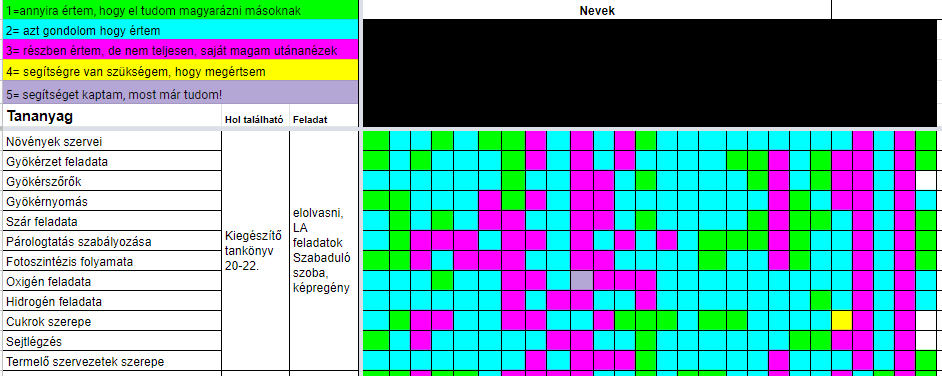 A tanulási ösvény egy online táblázat (Google Táblázat), ahová a tananyag kulcsfogalmait írtam be, illetve azt, hogy hol találhatóak. A visszajelzések alapján átlátható, hogy melyik tanuló mely ismeretnél kér segítséget az elsajátításhoz.A táblázatot ki is lehet nyomtatni, abban jelölheti a tanuló, hogy véleménye szerint milyen szinten sajátította el a tananyagot. A digitális forma azért hatékonyabb, mert azonnal látja a pedagógus, hogy hol akadt el a tanuló. Mivel minden tanuló láthatja, hogy milyen visszajelzést adott a másik tanuló, lehetőség van arra, hogy egymásnak segítsenek.Google Forms-feladatlap:Tantárgy(ak)A kerettantervek kiadásának és jóváhagyásának rendjéről szóló 51/2012. (XII. 21.) számú EMMI-rendelet 2. melléklete – Kerettanterv az általános iskola 5–8. évfolyamára – alapján:Biológia-egészségtanAz óra/foglalkozás cél- és feladatrendszereFejlesztendő attitűdök, készségek, képességekszövegértés, szövegalkotás, digitális és szociális kompetencia fejlesztése,analóg gondolkodás fejlesztése,struktúra-funkció összefüggésének megláttatása, képelemzés gyakorlása.Elsajátítandó ismeretek (fogalmak, szabályok stb.)A gyökér, a szár és a levél szöveti felépítése. Az önfenntartó szervek működése (gyökér: anyagok felvétele, rögzítés, szállítás; szár: szállítás, merevítés, a különböző szervek tartása, levél: anyagok felvétele, párologtatás, táplálékkészítés, légzés). A sejtszintű folyamatok: fotoszintézis, sejtlégzés.Elérendő fejlesztési szint, tudásszintA sejtszintű és a szervezetszintű életfolyamatok összekapcsolása a növényi sejt és növényi szervek működésének példáján.Az órához/foglalkozáshoz szükséges anyagok és eszközökTechnológia – hardverszámítógép/notebook/tablet, okostelefonTechnológia – szoftverGoogle Táblázatok, Google Dokumentumok, Google ŰrlapokLearningApps-osztályterem digitális osztályterem (pl. Edmodo)vagy megosztott online mappa, pl. Google Drive, ahová a gyerekek beküldhetik a munkájukat StoryBoardThat – digitális mesemondás 1. óra:órai feladatok leírása (Utolsó letöltés: 2020.07.29.)1. tanulási ösvény (Utolsó letöltés: 2020.07.29.)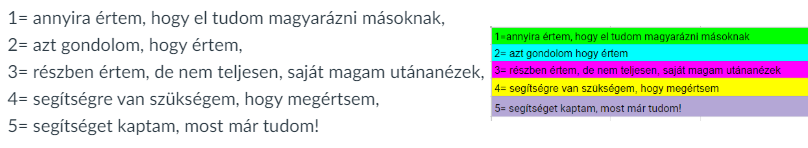 üres tanulás tanulási ösvény (Utolsó letöltés: 2020.07.29.)(A Fájl menüre kattintva Excel-táblázat formájában letölthető vagy bejelentkezés után a Fájl menüben másolat készíthető a saját Google Drive mappába.)A növények anyagcseréje (űrlap) (Utolsó letöltés: 2020.10.06.)A növények anyagcseréje másolata (szerkeszthető, menthető űrlap) (Utolsó letöltés: 2020.10.06.)(A Google-fiókba való bejelentkezés után el lehet menteni saját meghajtóra az űrlapot, ki lehet küldeni saját diákoknak, majd meg lehet tekinteni a beérkező válaszokat.)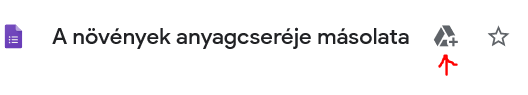 2. tanulási ösvény (Utolsó letöltés: 2020.07.29.)2. óra:órai feladatok leírása (Utolsó letöltés: 2020.08.03.)a téma értékelése (Utolsó letöltés: 2020.08.03.)(A Fájl menüben másolat készíthető a saját Google Drive mappába.)képregénykészítés (Utolsó letöltés: 2020.08.03.)Technológia – szoftverdigitális osztályterem: LearningApps-osztályterem (Utolsó letöltés: 2020.08.03.)Edmodo (Utolsó letöltés: 2020.08.03.)A beérkezett kész képregényeket a közös blogra töltötték fel a tanulók. (Utolsó letöltés: 2020.08.03.)kilépőcédula (Utolsó letöltés: 2020.08.03.)Támogató tartalmak (tutorial videók, cikkek) a technológia használatáhozA használt eszközök megismeréséhez ajánlom a Tempus Közlapítvány A tanulás jövője MOOC 2019 videócsatornáján megnézhető képernyővideókat:1. digitális szabadulószoba elkészítése: Digitális szabadulószoba – A tanulás jövője MOOC. Youtube. A tanulás jövője – Tempus Közalapítvány. 2019. május 20. (Utolsó letöltés: 2020.07.29.)2. Képregénykészítés: Digitális történetmesélés – A tanulás jövője MOOC. Youtube. A tanulás jövője – Tempus Közalapítvány. 2019. május 20. (Utolsó letöltés: 2020.08.03.)3. LearningApps használata:LearningApps Tankockák – A tanulás jövője MOOC. Youtube. A tanulás jövője – Tempus Közalapítvány. 2019. május 20. (Utolsó letöltés: 2020.08.03.)LearningApps Tankockák 2 – A tanulás jövője MOOC. Youtube. A tanulás jövője – Tempus Közalapítvány. 2019. május 20. (Utolsó letöltés: 2020.08.03.)LearningApps Tankocka Matrix – A tanulás jövője MOOC. Youtube. A tanulás jövője – Tempus Közalapítvány. 2019. május 20. (Utolsó letöltés: 2020.08.03.)4. Digitális osztályterem:Edmodo Kezdő – A tanulás jövője MOOC. Youtube. A tanulás jövője – Tempus Közalapítvány. 2019. május 20. (Utolsó letöltés: 2020.08.03.)Edmodo Haladó – A tanulás jövője MOOC. Youtube. A tanulás jövője – Tempus Közalapítvány. 2019. május 20. (Utolsó letöltés: 2020.08.03.)Támogató tartalmak (tutorial videók, cikkek) a technológia használatához5. kilépőcédula: A kilépőcédulához használhatjuk pl. a Socrative kérdőívkészítő alkalmazást, amelyben többféle kérdéstípus alkotható. A válaszadást követően a diákok egyből visszajelzést kaphatnak a helyes megoldásról (tesztfeladat esetén). A kérdőív készítőinek ingyenesen regisztrálniuk kell, azonban a kitöltéshez nem szükséges a regisztráció.Támogatás a Socrative használatához: Nádori Gergely: Mi mindenre használhatjuk a Socrative-ot? TanárBlog. 2017. szeptember 17. (Utolsó letöltés: 2020.08.03.)Főző Attila László: Socrative – kvízek és ötletbörzék készítése. Youtube. Digitális Témahét. 2020. márc. 18. (Utolsó letöltés: 2020.08.03.)A megvalósítás során használt online tartalmak, források linkjeiTusorné Fekete Éva: Barangolások a bolygónkon és a szervezetben (blog). (Utolsó letöltés: 2020.07.29.)A növények országa. Sulinet tudásbázis. (Utolsó letöltés: 2020.07.29.)Nyomtatott források és eszközök: Biológia 7. Kerettantervi kiegészítő tananyag. Részekből egész. Mozaik Kiadó. Szerzők: Jámbor Gyuláné, Csókási Andrásné, Horváth Andrásné, Kissné Gera ÁgnesBiológia – egészségtan 7. tankönyv (Rendszertan/Hajtásos növények tananyag) EKE–OFI. Szerző: Kropog Erzsébet, Németh Andrea. IdőkeretTevékenység leírásaTevékenység céljaMunkaformák/módszerekEszközök, segédanyagok, mellékletek5 percRáhangolás: Az órai tananyag áttekintése, a feladatatok, az értékelés és a tevékenységek megbeszélése. A korábbi tevékenységünk során elkészült egy blog, amelyen megtalálhatóak a tanuláshoz szükséges információk, oldalak linkjei, a közös felületek, feladatok beépítve.az óra feladatrendszerének megismerésefrontálisBarangolások a bolygónkon és a szervezetben (blog)órai feladatok leírása15 perc Új ismeretek elsajátítása: A tananyag értő elolvasása, visszajelző táblázattal – miközben elolvassák a tananyagot, a tanulási ösvényen az adott fogalomnál megjelölik a megértés szintjét.új ismeretek elsajátításaegyénitankönyv, online tananyag, blog, tanulási ösvényüres tanulás tanulási ösvény 20 percDigitális szövegértés: digitális szabadulószoba segítségével: A tanuló feladatmegoldása során használhatja a tankönyvet, az online tananyagokat, egyedül vagy páros munkában. A digitális szabadulószoba Google Űrlapokkal készült. A diák csak úgy tud a következő kérdéshez lépni, ha helyesen válaszol. Ha kevés az eszköz, lehet párosával is dolgozni.új ismeretek rögzítéseegyéni, vagy páros, probléma megoldó tanulástankönyv, A növények anyagcseréje (űrlap)szerkeszthető, menthető űrlap5 percRendszerezés, az óra zárása: Hol tartok? – az online táblázat segítségével a tevékenység áttekintése, esetleg előforduló kérdések, problémák megbeszélése, a következő óra előkészítése. (Próbálják ki előre a képregénykészítést vagy el is kezdhetik otthon.) az ismeretek, fogalmak, összefüggések megértési szinjének ellenőrzésefrontális2. tanulási ösvény Storyboard – digitális mesemondásIdőkeretTevékenység leírásaTevékenység céljaMunkaformák/módszerekEszközök, segédanyagok, mellékletek5 percRáhangolás: Az órai tananyag áttekintése, a feladatatok, az értékelés és a tevékenységek megbeszélése. Ezen az órán is a korábbi tevékenységünk során elkészült blogot használják a tanulók. a tanulók megismerik az óra feladatrendszerét frontálisBarangolások a bolygónkon és a szervezetben (blog)órai feladatok leírása25 percAz ismeretek rögzítése, gyakorlati tevékenységekkel: A téma során a tanulók különböző tevékenységekkel (kötelező és választható) pontokat szerezhetnek, melyre a téma végén jegyet kapnak. Ez az órai rész differenciálásra ad lehetőséget, aki még nem fejezte be a tananyag feldolgozását, az befejezheti, aki kész van, gyakorlásként, pontszerző tevékenységként a következőket választhatja: Képregénykészítés – Válasszatok egy témát, készítsetek 6 képkockából álló tananyagot belőle! A kész munkát küldjétek el Edmodón! (10 pont)LearnigApps-feladatok készítése – ehhez előzetesen készíteni kell egy LearningApps-osztálytermet, melybe minden gyerek be van regisztrálva.Munkafüzeti feladatok megoldása (5 p)Ezek a tevékenységek otthoni feladatra is kiadhatók.új ismeretek rögzítése, rendszerezéseegyéni vagy párosértékelési szempontrendszer és pontozólapképregénykészítéshez: Storyboard – digitális mesemondás digitális osztályterem: EdmodoLearningApps.org15 percMost mutasd meg! A kész és megosztott képregények bemutatása, az elkészült LearningApps-tesztek kipróbálása.Mivel a kész munkákat a digitális osztályteremben a közös mappában megosztották, ott is megtekinthetik, értékelhetik egymás munkáját.Pontok beírása. Az óra értékelése szóban vagy kilépőcédulával.az elkészült munkák közös megtekintése, közös értékelésefrontálisGaléria a képregényekből a közös blogonkilépőcédula 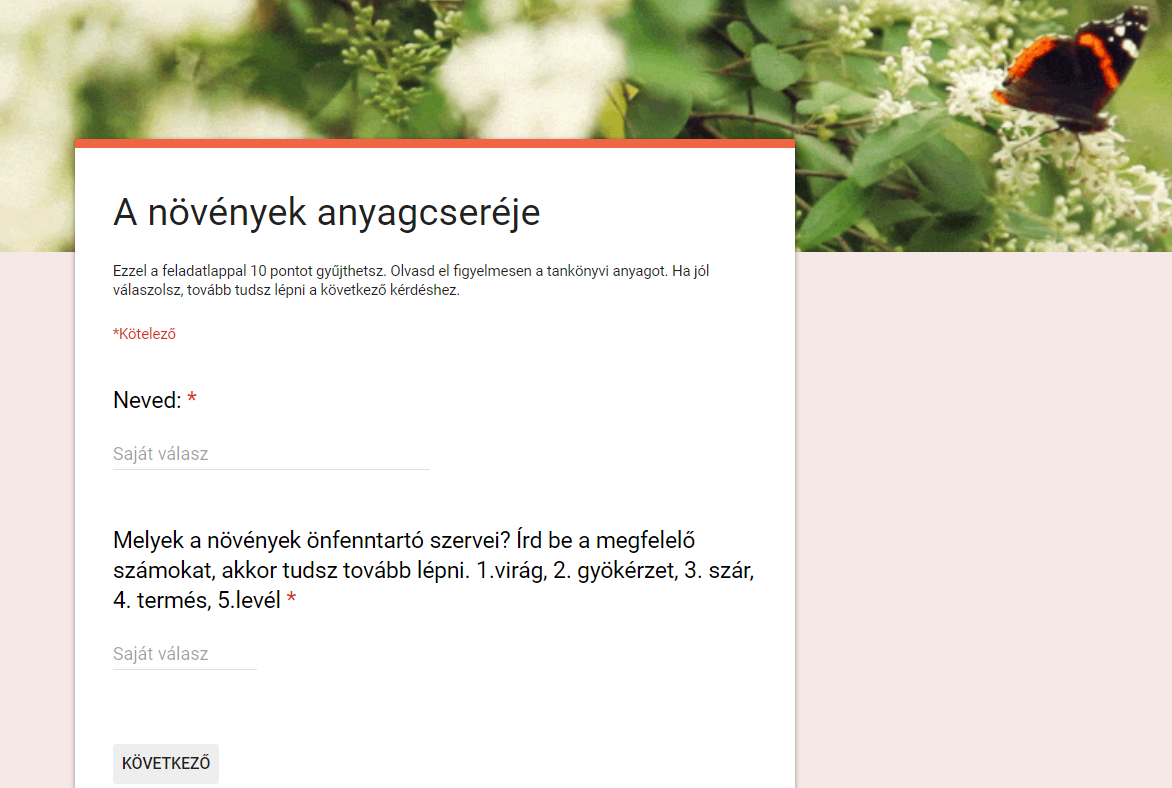 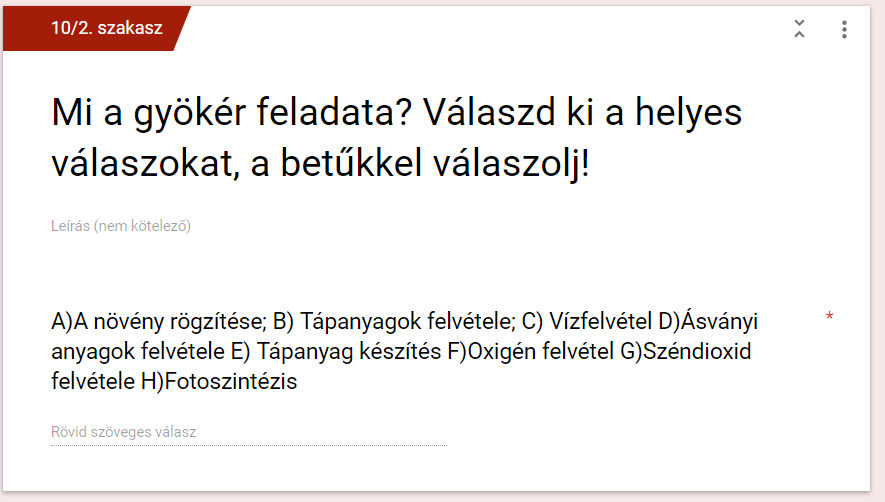 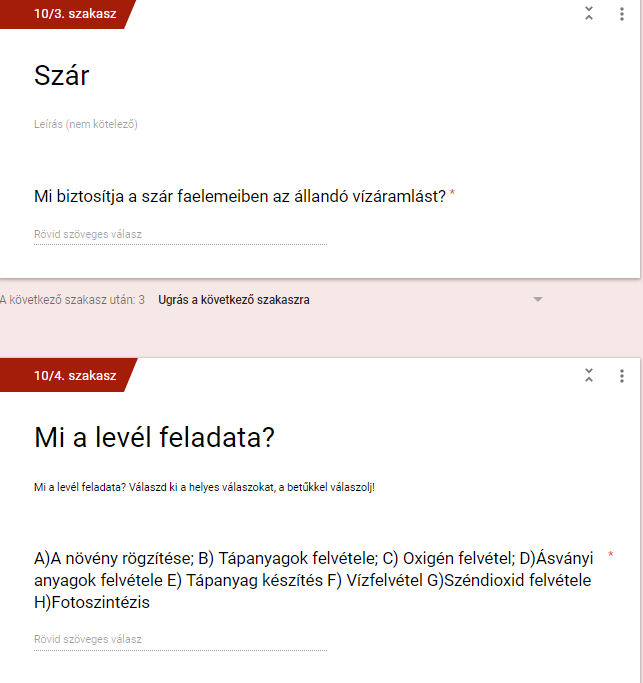 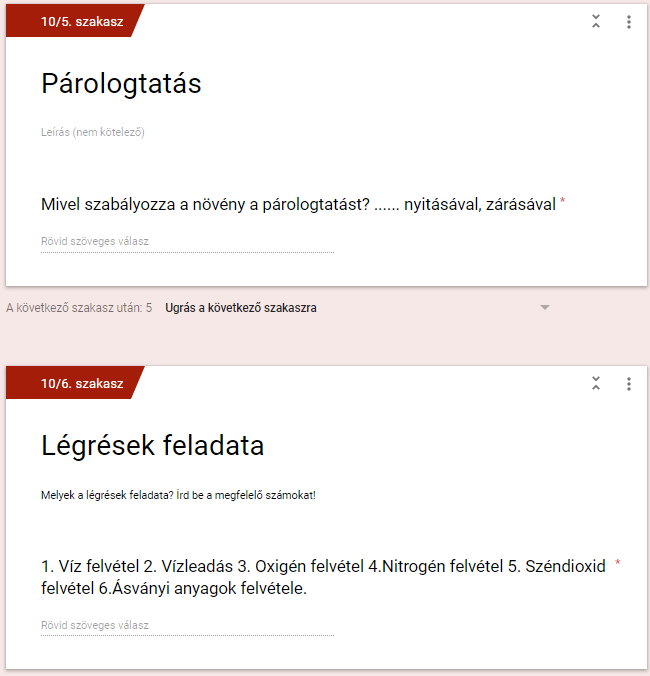 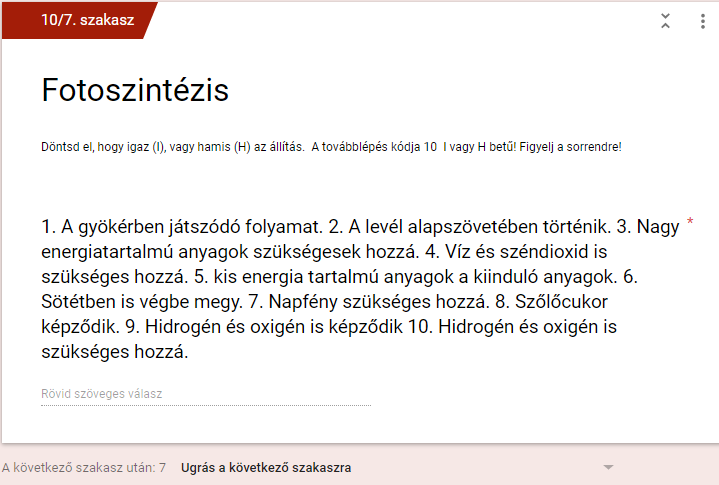 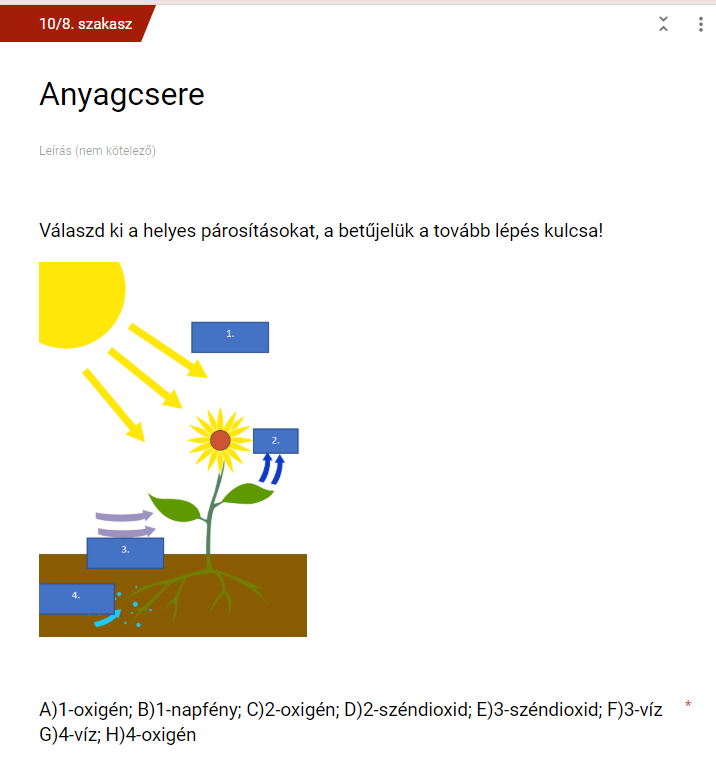 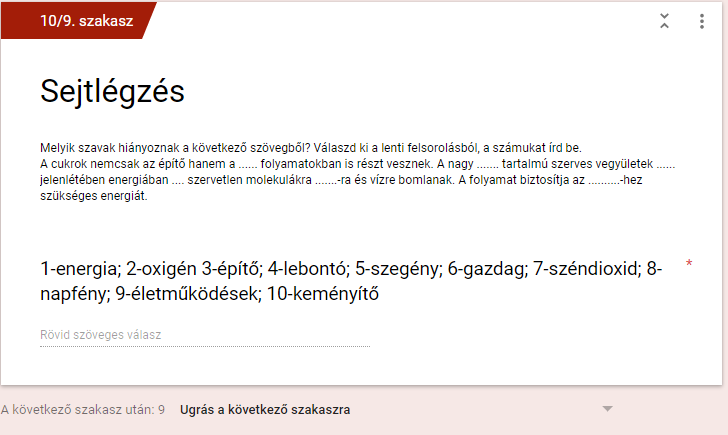 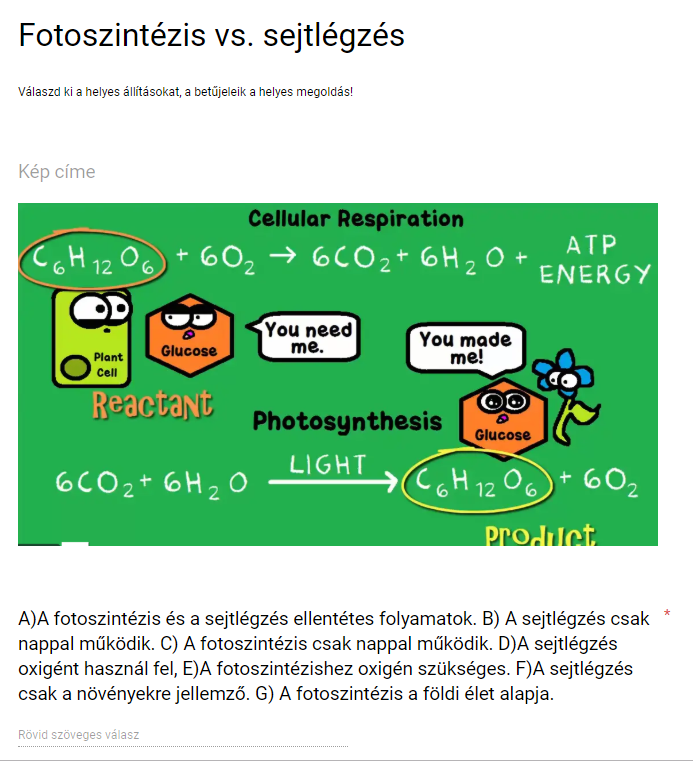 